Изменения от 9 ноября в постановление «О введении режима повышенной готовности на территории Брянской области»09.11.20 20:54Прочтений новости 2611Новости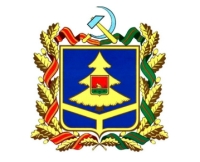 
9 ноября 2020 г губернатор Брянской области Александр Богомаз подписал постановление № 503-п о внесении изменения в постановление Правительства Брянской области от 17 марта 2020 года № 106-п «О введении режима повышенной готовности на территории Брянской области»
В постановление внесены следующие изменения:

1.1. В пункте 2:
1.1.1. Абзац восьмой изложить в редакции:

«проведение спортивных (за исключением спортивных мероприятий с участием зрителей), физкультурных, зрелищных, публичных и иных массовых мероприятий при условии согласования с управлением Роспотребнадзора по Брянской области;».

1.1.2. Дополнить абзацем девятым следующего содержания:

«проведение банкетов, торжественных мероприятий, в том числе свадеб, юбилеев, проведение поминальных мероприятий при одновременном нахождении в организациях общественного питания, в которых проводятся соответствующие мероприятия, предельного количества лиц исходя из расчета 1 человек на 4 кв. м, но не более 50 человек.».

1.1.3. Дополнить подпунктом 2.5 следующего содержания:

«2.5. Запретить по 22 ноября 2020 года нахождение несовершеннолетних лиц в зданиях, строениях, сооружениях, помещениях торговых, торгово-развлекательных центров (комплексов), в том числе на территории фуд-кортов, без сопровождения родителей или иных законных представителей.».

1.2. Пункт 3 изложить в редакции:
«3. Обязать на период действия режима повышенной готовности на территории Брянской области граждан:

3.1. Соблюдать дистанцию до других граждан не менее 1,5 метра (социальное дистанцирование), в том числе в общественных местах и общественном транспорте, за исключением случаев оказания услуг по перевозке пассажиров и багажа легковым такси. Органы власти, организации и индивидуальные предприниматели, а также иные лица, деятельность которых связана с совместным пребыванием граждан, обязаны обеспечить соблюдение гражданами (в том числе работниками) социального дистанцирования, в том числе путем нанесения специальной разметки и установления специального режима допуска и нахождения в зданиях, строениях, сооружениях (помещениях в них), на соответствующей территории (включая прилегающую территорию).

3.2. Использовать средства индивидуальной защиты органов дыхания (маски, респираторы) при нахождении в местах общего пользования (на всех объектах розничной торговли, в аптеках, общественном транспорте, включая такси, на всех предприятиях, продолжающих свою работу, в медицинских организациях), за исключением нахождения на открытом воздухе. Органы государственной власти, государственные органы Брянской области, органы местного самоуправления, организации и индивидуальные предприниматели, иные лица, деятельность которых связана с совместным пребыванием граждан, обязаны обеспечить соблюдение гражданами (в том числе работниками) требований по использованию средств индивидуальной защиты органов дыхания (маски, респираторы) в зданиях, строениях, сооружениях (помещениях в них), на соответствующей территории, в том числе не допускать в указанные места общего пользования граждан, не использующих средства индивидуальной защиты органов дыхания.

3.3. С 9 по 22 ноября 2020 года соблюдать режим самоизоляции гражданами в возрасте старше 65 лет. Режим самоизоляции должен быть обеспечен по месту проживания указанных лиц либо в иных помещениях, в том числе в жилых и садовых домах.

Режим самоизоляции может не применяться к руководителям и сотрудникам предприятий, организаций, учреждений и органов власти, чье нахождение на рабочем месте является критически важным для обеспечения их функционирования, работникам здравоохранения, а также к гражданам, определенным решением оперативного штаба по предупреждению распространения коронавирусной инфекции среди населения Брянской области.».ПОСТАНОВЛЕНИЕ
ПРАВИТЕЛЬСТВА БРЯНСКОЙ ОБЛАСТИ17 марта 2020 г. № 106-п
г. БрянскО ВВЕДЕНИИ РЕЖИМА ПОВЫШЕННОЙ ГОТОВНОСТИ НА ТЕРРИТОРИИ БРЯНСКОЙ ОБЛАСТИДокумент с изменениями, внесенными постановлениями Правительства Брянской области от 27 марта 2020  № 126-п, от 30 марта 2020  № 127-п, от 31 марта 2020  № 130-п, от 3 апреля 2020  № 136-п, от 30 апреля 2020  № 177-п, от 6 мая 2020  № 179-п, от 8 мая 2020  № 182-п, от 29 мая 2020  № 235-п, от 9 июня 2020 года № 243-п, от 22 июня 2020  № 267-п, от 26 июня 2020  № 272-п, от 6 июля 2020  № 283-п, от 13 июля 2020  № 290-п, от 27 июля 2020  № 305-п, от 13 августа 2020  № 370-п, от 20 августа 2020  № 384-п, от 28 августа 2020  № 413-п, от 19 октября 2020 г. № 472-п,  от 20 октября 2020 года № 475-п, от 29 октября 2020 года № 499-п, от 6 ноября 2020 г. № 500-п В соответствии с подпунктом «б» пункта 6 статьи 4.1 Федерального закона от 21 декабря 1994 года № 68-ФЗ «О защите населения и территорий от чрезвычайных ситуаций природного и техногенного характера», Законом Брянской области от 30 декабря 2005 года № 122-З «О защите населения и территорий Брянской области от чрезвычайных ситуаций природного и техногенного характера», с учетом постановлений Главного государственного санитарного врача Российской Федерации от 24 января 2020 года № 2 «О дополнительных мероприятиях по недопущению завоза и распространения новой коронавирусной инфекции, вызванной 2019-nCoV», от 31 января 2020 года № 3 «О проведении дополнительных санитарно-противоэпидемических (профилактических) мероприятий по недопущению завоза и распространения новой коронавирусной инфекции, вызванной 2019-nCoV», от 2 марта 2020 года № 5 «О дополнительных мерах по снижению рисков завоза и распространения новой коронавирусной инфекции (2019-nCoV)», в связи с угрозой распространения на территории Брянской области новой коронавирусной инфекции (2019-nCoV) Правительство Брянской областиПОСТАНОВЛЯЕТ:1. Ввести на территории Брянской области для органов управления и сил территориальной подсистемы единой государственной системы предупреждения и ликвидации чрезвычайных ситуаций режим повышенной готовности.
(п.2 в ред. постановления Правительства Брянской области от 6 июля 2020  № 283-п)
2. Запретить на период действия режима повышенной готовности проведение на территории Брянской области спортивных, физкультурных, зрелищных, публичных и иных массовых мероприятий.
Данное ограничение не распространяется на:
проведение в установленные законом сроки съездов политических партий, конференций (общих собраний) региональных отделений, иных структурных подразделений политических партий, съездов (конференций, собраний) общественных объединений, их региональных или местных отделений, заседаний иных органов соответствующих региональных или иных структурных подразделений политических партий, иных общественных объединений по вопросам выдвижения кандидатов, списков кандидатов в депутаты и на иные выборные должности в органы государственной власти и органы местного самоуправления, избрания делегатов для участия в указанных съездах (конференциях);
сбор подписей избирателей в поддержку выдвижения кандидатов, списков кандидатов на выборах депутатов Совета народных депутатов Стародубского муниципального округа Брянской области первого созыва;
проведение встреч зарегистрированных кандидатов с избирателями в помещениях, пригодных для проведения агитационных публичных мероприятий в форме собраний и находящихся в государственной или муниципальной собственности, с количеством участников не более десяти человек;
мероприятия избирательных комиссий, связанные с подготовкой и проведением единого дня голосования, обучением организаторов выборов и иных участников избирательного процесса;
при условии соблюдения участниками указанных мероприятий социального дистанцирования и использования средств индивидуальной защиты органов дыхания, предписаний и рекомендаций Федеральной службы по надзору в сфере защиты прав потребителей и благополучия человека, управления Роспотребнадзора по Брянской области;
проведение спортивных, физкультурных, зрелищных, публичных и иных массовых мероприятий при условии согласования с управлением Роспотребнадзора по Брянской области. (в ред. постановления Правительства Брянской области от 28 августа 2020  № 413-п)
(пп. 2.1. исключен постановлением Правительства Брянской области от 28 августа 2020  № 413-п)
2.2. Запретить на период действия режима повышенной готовности курение кальянов в ресторанах, барах, кафе и иных аналогичных объектах на территории Брянской области.
2.3. Приостановить с 23.00 до 6.00 по местному времени на период действия режима повышенной готовности деятельность организаций и индивидуальных предпринимателей на территории Брянской области в следующих отраслях, входящих в перечень отраслей российской экономики, в наибольшей степени пострадавших в условиях ухудшения ситуации в результате распространения новой коронавирусной инфекции:
деятельность творческая, деятельность в области искусства и организации развлечений (код ОКВЭД 2 90);
деятельность в области демонстрации кинофильмов (код ОКВЭД 2 59.14);
деятельность по предоставлению продуктов питания и напитков (код ОКВЭД 2 56), в том числе с организацией досуга потребителей, за исключением деятельности: по производству продукции общественного питания с возможностью доставки потребителям; по обслуживанию потребителей на вынос (вывоз) без посещения гражданами помещений предприятий общественного питания; по обслуживанию потребителей в номерах гостиниц и других средствах размещения; по обслуживанию потребителей в пути следования пассажирского транспорта. Данное ограничение не распространяется на столовые, буфеты, кафе и иные предприятия общественного питания, осуществляющие организацию питания для работников предприятий и организаций (предприятия закрытого типа, обслуживающие определенный контингент потребителей). (в ред. постановления Правительства Брянской области от 29 октября 2020 года № 499-п)
2.4. Приостановить до 23 ноября 2020 года посещение обучающимися образовательных организаций, предоставляющих общее образование обучающимся 5 – 11 классов, с обеспечением реализации образовательных программ общего образования с применением электронного обучения и дистанционных образовательных технологий в порядке, определяемом администрацией образовательной организации. (в ред. постановления Правительства Брянской области от 6 ноября 2020 г. № 500-п)
(п.3 в ред. постановления Правительства Брянской области от 9 июня 2020 года № 243-п)
3. Обязать на период действия режима повышенной готовности на территории Брянской области граждан:
(пп. 3.1. исключен постановлением Правительства Брянской области от 28 августа 2020  № 413-п)
(пп. 3.2. исключен постановлением Правительства Брянской области от 28 августа 2020  № 413-п)
(пп. 3.3. исключен постановлением Правительства Брянской области от 13 июля 2020  № 290-п)
3.4. Соблюдать дистанцию до других граждан не менее 1,5 метра (социальное дистанцирование), в том числе в общественных местах и общественном транспорте, за исключением случаев оказания услуг по перевозке пассажиров и багажа легковым такси. Органы власти, организации и индивидуальные предприниматели, а также иные лица, деятельность которых связана с совместным пребыванием граждан, обязаны обеспечить соблюдение гражданами (в том числе работниками) социального дистанцирования, в том числе путем нанесения специальной разметки и установления специального режима допуска и нахождения в зданиях, строениях, сооружениях (помещениях в них), на соответствующей территории (включая прилегающую территорию).
(пп. 3.5. исключен постановлением Правительства Брянской области от 13 июля 2020  № 290-п)
3.6. Использовать средства индивидуальной защиты органов дыхания (маски, респираторы) при нахождении в местах общего пользования (на всех объектах розничной торговли, в аптеках, общественном транспорте, включая такси, на всех предприятиях, продолжающих свою работу, в медицинских организациях), за исключением нахождения на открытом воздухе. Органы государственной власти, государственные органы Брянской области, органы местного самоуправления, организации и индивидуальные предприниматели, иные лица, деятельность которых связана с совместным пребыванием граждан, обязаны обеспечить соблюдение гражданами (в том числе работниками) требований по использованию средств индивидуальной защиты органов дыхания (маски, респираторы) в зданиях, строениях, сооружениях (помещениях в них), на соответствующей территории, в том числе не допускать в указанные места общего пользования граждан, не использующих средства индивидуальной защиты органов дыхания.(в ред. постановления Правительства Брянской области от 19 октября 2020 г. № 472-п)
(п. 4 в ред. постановления Правительства Брянской области от 20 октября 2020 года № 475-п)
4. Обязать всех работодателей, осуществляющих деятельность на территории Брянской области:
4.1. Обеспечить контроль температуры тела работников с обязательным отстранением от нахождения на рабочих местах лиц с повышенной температурой.
4.2. Обеспечить информирование работников, выезжающих из Российской Федерации, о необходимости лабораторных исследований на COVID-19 методом полимеразной цепной реакции (ПЦР) в течение трех календарных дней со дня прибытия работника на территорию Российской Федерации.
4.3. При получении запроса управления Роспотребнадзора по Брянской области незамедлительно представлять информацию обо всех контактах заболевшего новой коронавирусной инфекцией (2019-nCoV) в связи с исполнением им трудовых функций, обеспечить проведение дезинфекции помещений, где находился заболевший.
4.4. Проверять наличие медицинских документов, подтверждающих отрицательный результат лабораторного исследования на новую коронавирусную инфекцию (2019-nCoV) методом полимеразной цепной реакции (ПЦР), полученный не менее чем за три календарных дня до прибытия на территорию Российской Федерации, при привлечении к трудовой деятельности иностранных граждан и лиц без гражданства.
4.5. Направлять работников в служебные командировки на территории иностранных государств и в регионы Российской Федерации с неблагополучной ситуацией с распространением новой коронавирусной инфекции (2019-nCoV) исключительно в случаях, являющихся критически важными для обеспечения функционирования организации, воздержаться от проведения мероприятий с участием иностранных граждан, а также от принятия участия в таких мероприятиях.
4.6. Ограничить проведение совещаний, рабочих встреч, заседаний и иных подобных мероприятий, за исключением их проведения с использованием систем видео-конференц-связи при наличии технической возможности.
4.7. Обеспечить перевод максимально возможной численности работников на дистанционный (удаленный) режим работы, за исключением граждан, чье нахождение на рабочем месте является критически важным для обеспечения функционирования организации, с учетом необходимости обеспечения ее непрерывной деятельности.
4.8. Не проводить массовые мероприятия развлекательного характера в закрытых помещениях на территории организации с участием работников и иных лиц.
5. Директору департамента здравоохранения Брянской области Бардукову А.Н. обеспечить выполнение мероприятий, предусмотренных пунктом 2 постановления Главного государственного санитарного врача Российской Федерации от 2 марта 2020 года № 5 «О дополнительных мерах по снижению рисков завоза и распространения новой коронавирусной инфекции (2019-nCoV)», а также выполнение следующих мероприятий:
5.1. Обеспечить возможность оформления листков нетрудоспособности без посещения медицинской организации лицам, прибывшим в Российскую Федерацию с территории стран, в которых зарегистрированы случаи новой коронавирусной инфекции (2019-nCoV), а также проживающим совместно с ними лицам. (в ред. постановления Правительства Брянской области от 28 августа 2020  № 413-п)
5.2. Организовать работу медицинских организаций с приоритетом оказания медицинской помощи на дому лихорадящим больным с респираторными симптомами, посещавшим территории, где зарегистрированы случаи новой коронавирусной инфекции (2019-nCoV).
5.3. Обеспечить готовность медицинских организаций, осуществляющих медицинскую помощь стационарно и амбулаторно, оказывающих скорую медицинскую помощь, к приему и оперативному оказанию медицинской помощи с респираторными симптомами, отбор биологического материала для исследования на новую коронавирусную инфекцию (2019-nCoV).
5.4. Совместно с управлением Роспотребнадзора по Брянской области обеспечить изоляцию граждан, у которых по результатам лабораторных исследований подтверждено наличие новой коронавирусной инфекции (2019-nCoV), в соответствии с медицинскими показаниями.
5.5. Обеспечить детальный сбор эпидемиологического анамнеза у лиц, обращающихся в медицинские учреждения с симптомами, исключающими новую коронавирусную инфекцию (2019-nCoV), внедрив в практику врачей, оказывающих первую медицинскую помощь, сотрудников скорой медицинской помощи, приемных отделений стационаров, железнодорожных вокзалов опросники для сбора анамнеза.
5.6. Обеспечить готовность медицинских организаций к приему больных новой коронавирусной инфекцией (2019-nCoV), включая наличие запасов необходимых расходных материалов для отбора проб и проведения лабораторных испытаний, противовирусных препаратов для профилактики и лечения, дезинфекционных средств, средств индивидуальной защиты, обеспечение их транспортом и специальным оборудованием, включая аппараты экстракорпоральной оксигенации.
5.7. Подготовить медицинские организации (при необходимости) к переводу на строгий противоэпидемический режим.
5.8. Провести корректировку схем перепрофилирования медицинских организаций на случай массового поступления больных.
5.9. Организовать системную работу по информированию населения Брянской области о рисках инфицирования и мерах личной гигиены.
6. Директору департамента промышленности, транспорта и связи Брянской области Войстроченко В.А., директору департамента культуры Брянской области Кривцовой Е.С. организовать совместно с юридическими лицами и индивидуальными предпринимателями, осуществляющими деятельность в местах массового скопления людей (на торговых объектах, в местах проведения театральных, культурно-просветительских, зрелищно-развлекательных мероприятий, а также при осуществлении перевозок граждан авиационным, железнодорожным, автомобильным транспортом), мероприятия по усилению режима текущей дезинфекции.
(п. 7. исключен постановлением Правительства Брянской области от 28 августа 2020  № 413-п)
8. Рекомендовать главному врачу ФБУЗ «Центр гигиены и эпидемиологии в Брянской области» Исакову О.А.:
8.1. Обеспечить мониторинг исполнения постановлений Главного государственного санитарного врача Российской Федерации от 24 января 2020 года № 2 «О дополнительных мероприятиях по недопущению завоза и распространения новой коронавирусной инфекции, вызванной 2019-nCoV», от 31 января 2020 года № 3 «О проведении дополнительных санитарно-противоэпидемических (профилактических) мероприятий по недопущению завоза и распространения новой коронавирусной инфекции, вызванной 2019-nCoV», от 2 марта 2020 года № 5 «О дополнительных мерах по снижению рисков завоза и распространения новой коронавирусной инфекции (2019-nCoV)».
8.2. Принять меры по улучшению и модернизации материально-технической базы и обеспечению постоянной готовности лабораторий к проведению исследований.
9. Рекомендовать пограничному управлению ФСБ России по Брянской области обеспечить направление на санитарно-карантинный контроль всех лиц, прибывающих на въезд в Российскую Федерацию.
10. Рекомендовать управлению МВД России по Брянской области:
10.1. Обеспечить взаимодействие с управлением Роспотребнадзора по Брянской области по обмену информацией о лицах, прибывающих на территорию Брянской области из стран с неблагоприятной эпидемиологической обстановкой.
10.2. Организовать взаимодействие с пограничным управлением ФСБ России по Брянской области, при необходимости в установленном порядке осуществить мероприятия по временному ограничению доступа граждан на отдельные участки местности или объекты вблизи государственной границы Российской Федерации.
10.3. Скорректировать расстановку постов и маршрутов наружных нарядов полиции, максимально приблизив их к местам перехода государственной границы Российской Федерации.
10.4. Оказать, вплоть до принятия ограничительных мер, содействие учреждениям здравоохранения, Правительству Брянской области, иным уполномоченным органам в решении вопросов недопущения распространения новой коронавирусной инфекции (2019-nCoV), в том числе в исполнении решений уполномоченных должностных лиц о принудительной госпитализации лиц, принять меры по обеспечению общественного порядка при проведении карантинных мероприятий.
10.5. Оказывать работникам содействие в обеспечении соблюдения режима самоизоляции на дому.
11. Рекомендовать Брянскому ЛО МВД России на транспорте в период повышенных мер безопасности на объектах железнодорожного транспорта, а также в связи с отменой передвижения поездов дальнего следования украинского, молдавского и белорусского формирований организовать сопровождение нарядами полиции Брянского ЛО МВД России на транспорте максимальное количество пригородных поездов, следовавших по территории Брянской области в направлении границ с Украиной, Белоруссией и обратно.
При сопровождении пригородных поездов особое внимание обращать на пассажиров, прибывающих на территорию Брянской области из сопредельных территорий Украины и Белоруссии.
12. Рекомендовать управлению Росгвардии по Брянской области:
12.1. Быть в готовности к выполнению задач по изоляции объявленных районов (объектов), режимно-ограничительных мероприятий по периметру, исключая выполнение контрольно-пропускных функций.
12.2. Предусмотреть задействование групп задержания УВО в рамках единой дислокации для содействия нарядам полиции по периметру указанных районов.
12.3. Содержать в готовности резерв сил и средств для выполнения задач при осложнении обстановки.
13. Рекомендовать территориальным органам федеральных органов исполнительной власти в рамках осуществления полномочий:
13.1. Организовать обмен информацией об изменениях обстановки на путях международного сообщения.
13.2. Своевременно информировать о ситуации оперативный штаб по предупреждению распространения коронавирусной инфекции среди населения Брянской области.
14. Заместителю Губернатора Брянской области Коробко А.М. обеспечить разъяснение положений настоящего постановления и информирование населения Брянской области о случаях выявления новой коронавирусной инфекции (2019-nCoV) и мероприятиях по предотвращению ее распространения на территории Брянской области.
15. Перевести работу оперативного штаба по предупреждению распространения коронавирусной инфекции среди населения Брянской области в круглосуточный режим до особого распоряжения.
16. Оперативному штабу по предупреждению распространения корона-вирусной инфекции среди населения Брянской области ежедневно представлять Губернатору Брянской области доклад о ситуации с распространением на территории Брянской области новой коронавирусной инфекции (2019-nCoV), количестве заболевших, в том числе вновь выявленных случаях заражения инфекцией.
17. Установить, что распространение новой коронавирусной инфекции (2019-nCoV) является в сложившихся условиях чрезвычайным и непредотвратимым обстоятельством, повлекшим введение режима повышенной готовности в соответствии с Федеральным законом от 21 декабря 1994 года № 68-ФЗ «О защите населения и территорий от чрезвычайных ситуаций природного и техногенного характера», который является обстоятельством непреодолимой силы.
18. Данное постановление вступает в силу после его официального опубликования.
19. Опубликовать постановление на «Официальном интернет-портале правовой информации» (pravo.gov.ru).
20. Контроль за исполнением постановления оставляю за собой.Создано: 29 апр. 2020 г. 14:07:36
Обновлено: 6 нояб. 2020 г. 15:53:56Губернатор Брянской областиА.В.Богомаз